                      KURSİYER  KAYIT FORMU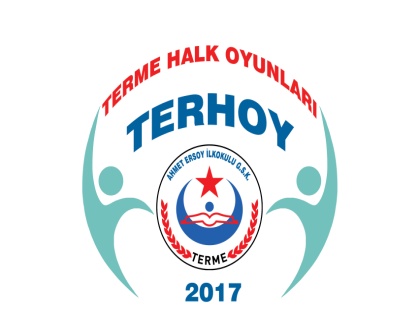                                  TERHOY              TERME HALK OYUNLARIAHMET ERSOY İLKOKULU G.S.K DERNEĞİ	(55-029-152)NOT :1-Çalışmalar Salı ve Perşembe günleri saat 19:30 – 21:00 saatleri arasında yapılacaktır.2-(*) Zorunlu Doldurulmalıdır.3- Formu doldurulup  terhoygsk@gmail.com adresine gönderebilirsiniz. İrtibat: Erol ALAN -  0 (505) 795 15 45 *TC Kimlik No                                            Kan grubu   :*Adı Soyadı*Baba adı*Doğum yeri ve tarihi (g,a,y)Öğrenim durumu*Mesleği- çalıştığı kurum*Ev adresiİş adresi*e-mail adresiİş telefonu*Cep TelHalk Oyunları oynadım(Oynadığınız Yöreler)Terhoy’u öneren kişilerYÖNETİM KURULU BAŞKANLIĞINA            Terme Halk Oyunları Ahmet Ersoy ilkokulu G.S.K Derneği’nin 2017-2018 Öğretim yılı faaliyet programında yer alan Türk Halk Oyunları kursuna  katılmak istiyorum             Gereğini bilgilerinize arz ederim.                                                                                                                         …./…./20….                                                                                                                              İmza                                                                                                                         Adı-soyadıYÖNETİM KURULU BAŞKANLIĞINA            Terme Halk Oyunları Ahmet Ersoy ilkokulu G.S.K Derneği’nin 2017-2018 Öğretim yılı faaliyet programında yer alan Türk Halk Oyunları kursuna  katılmak istiyorum             Gereğini bilgilerinize arz ederim.                                                                                                                         …./…./20….                                                                                                                              İmza                                                                                                                         Adı-soyadı